Name:      Date of Birth:      Date of Birth:      Date of Birth:      Date:      Must be completed 6 months after starting home MIEMust be completed 6 months after starting home MIEMust be completed 6 months after starting home MIEMust be completed 6 months after starting home MIEMust be completed 6 months after starting home MIEPlease answer all of the following questions:Please answer all of the following questions:Please answer all of the following questions:Please answer all of the following questions:Please answer all of the following questions:In the 6 months after starting MIE (cough assist) at home:In the 6 months after starting MIE (cough assist) at home:In the 6 months after starting MIE (cough assist) at home:In the 6 months after starting MIE (cough assist) at home:In the 6 months after starting MIE (cough assist) at home:Did you see a doctor for a chest infection? Did you see a doctor for a chest infection?  No    Yes: How many times?       Yes: How many times?      Did you take antibiotics for a chest infection? Did you take antibiotics for a chest infection?  No    Yes: How many times?       Yes: How many times?      Were you admitted to hospital with a chest infection?Were you admitted to hospital with a chest infection? No    Yes: How many times?           How many total days were you in hospital?       Yes: How many times?           How many total days were you in hospital?       Yes: How many times?           How many total days were you in hospital?       Yes: How many times?           How many total days were you in hospital?       Yes: How many times?           How many total days were you in hospital?      Below is a series of statements relating to your lung mucous/secretion clearance, after you started using MIE. Please select the most correct response: Below is a series of statements relating to your lung mucous/secretion clearance, after you started using MIE. Please select the most correct response: Below is a series of statements relating to your lung mucous/secretion clearance, after you started using MIE. Please select the most correct response: Below is a series of statements relating to your lung mucous/secretion clearance, after you started using MIE. Please select the most correct response: Below is a series of statements relating to your lung mucous/secretion clearance, after you started using MIE. Please select the most correct response: Strongly disagreeDisagreeNeither agree nor disagreeAgreeStrongly agreeParticipant to answer:Participant to answer:It’s easier to breathe when I don’t have secretions in my lungsIt’s easier to breathe when I don’t have secretions in my lungsI can do more things (like talking, eating, going out, school/work) when I don’t have secretions in my lungsI can do more things (like talking, eating, going out, school/work) when I don’t have secretions in my lungsThe way I clear secretions (including MIE – cough assist) from my lungs is easy and works wellThe way I clear secretions (including MIE – cough assist) from my lungs is easy and works wellMy lungs feel clear most of the timeMy lungs feel clear most of the timePrimary carer to answer (before using MIE):Using MIE (cough assist), clearing mucous/secretions from the lungs is easyUsing MIE (cough assist), clearing mucous/secretions from the lungs is easyUsing MIE (cough assist), clearing mucous/secretions from the lungs is effectiveUsing MIE (cough assist), clearing mucous/secretions from the lungs is effectiveHow has using MIE (cough assist) affected your life (comment on positive or negative things, or any side effects)?How has using MIE (cough assist) affected your life (comment on positive or negative things, or any side effects)?How has using MIE (cough assist) affected your life (comment on positive or negative things, or any side effects)?How has using MIE (cough assist) affected your life (comment on positive or negative things, or any side effects)?How has using MIE (cough assist) affected your life (comment on positive or negative things, or any side effects)?How has using MIE (cough assist) affected your life (comment on positive or negative things, or any side effects)?How has using MIE (cough assist) affected your life (comment on positive or negative things, or any side effects)?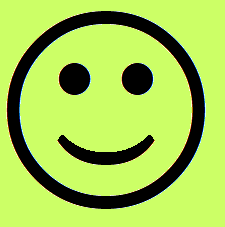 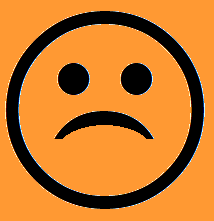 